Abstrakt: V příspěvku budou prezentovány nejnovější studie European Distance Teaching Universities (EADTU), jíž je Česká republika členem prostřednictvím České asociace distančního univerzitního vzdělávání. Zjištění prezentovaná v publikacích EADTU a na výročních konferencích asociace jsou v České republice málo známá. Tento příspěvek proto bude usilovat o popularizaci trendů a informací významných pro strategii vzdělávacích institucí v oblasti on-line vzdělávání.Klíčová slova: EADTU, Česká asociace distančního univerzitního vzděláváníAbstract: The paper will present the latest research of European Distance Teaching Universities (EADTU), where the Czech Republic is a member thanks to the Czech Association of Distance Learning Universities. The findings presented in the EADTU publications and at the annual conferences of the Association are little known in the Czech Republic. Therefore this paper will seek to popularize trends and information relevant to the strategy of educational institutions in online education.Keywords: EADTU, Czech Association of Distance Learning UniversitiesInformace o autoroviPhDr. Lucie Rohlíková, Ph.D.Telefon: +420 604 115 360Email: lrohlik@kvd.zcu.czZastávaná funkce: odborný asistentNázev instituce: Západočeská univerzita v Plzni
MoodleMoot.cz 2018 
a konference eLearning 2018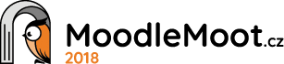 PragoData Consulting, s.r.o.Univerzita Hradec Králové23.-25. 10. 2018, Hradec Králové  Aktuální trendy v on-line vzdělávání Lucie RohlíkováZápadočeská univerzita v Plzni